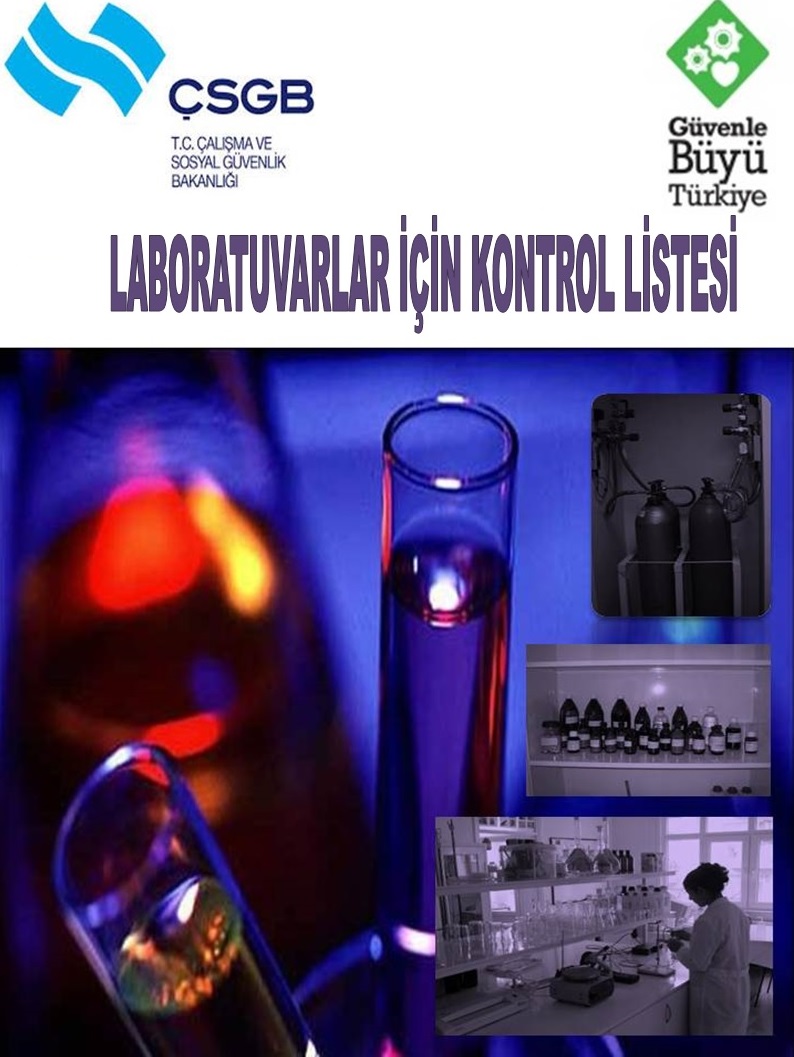 Konu BaşlığıKontrol ListesiEvet  Hayır Alınması Gereken Önlem         Sorumlu KişiTamamlanacağı TarihGENEL &İŞYERİ DÜZENİ VE HİJYENZemin, kayma veya düşmeyi önleyecek şekilde tasarlanmış ve iç ve dış zeminler düzenli olarak kontrol ediliyor mu?GENEL &İŞYERİ DÜZENİ VE HİJYENZeminde çökme, erime vb. deformasyonlar bulunması halinde bunlara yönelik düzeltici çalışmalar yapılıyor mu?GENEL &İŞYERİ DÜZENİ VE HİJYENTüm cam yüzeyler uygun şekilde monte ediliyor ve yüzeyler üzerinde kırık ve çatlak gibi hatalar bulunması durumunda yenileri ile değiştiriliyor mu?GENEL &İŞYERİ DÜZENİ VE HİJYENÇalışanların yürüdüğü yerlerde küçük engellerin bulunması engelleniyor mu?GENEL &İŞYERİ DÜZENİ VE HİJYENZemin yüzeylerinde ve kapı eşiklerinde düz olmayan, engebeli, pürüzlü bölgeler, delikler, döküntüler vb. bulunması halinde bunlara yönelik düzeltici çalışmalar yapılıyor mu?GENEL &İŞYERİ DÜZENİ VE HİJYENZeminde takılıp düşmeye neden olabilecek gereksiz malzemelerin bulunması engelleniyor mu?GENEL &İŞYERİ DÜZENİ VE HİJYENKeskin uçlu köşelere karşı önlem alınmış mı?GENEL &İŞYERİ DÜZENİ VE HİJYENÇalışanların yeme-içme, barınma gibi temel ihtiyaçları için uygun donanımlı alanlar ayrılmış mı? GENEL &İŞYERİ DÜZENİ VE HİJYENLaboratuvar tezgahları su geçirmez ve dezenfektana karşı dayanıklı, kolay temizlenebilir malzemelerle kaplanmış mı?GENEL &İŞYERİ DÜZENİ VE HİJYENZemin yüzeyleri temiz ve düzenli mi?GENEL &İŞYERİ DÜZENİ VE HİJYENÇalışma ortamındaki aletler, malzemeler, atıklar, vb. düzenli mi?GENEL &İŞYERİ DÜZENİ VE HİJYENİşyerinin temizliği düzenli olarak yapılıyor ve çalışma ortamında, hijyen açısından gerekli şartlar sağlanıyor mu?GENEL &İŞYERİ DÜZENİ VE HİJYENLaboratuvarda çalışıldıktan sonra çalışma ortamı kontaminasyonu engellemek için temizleniyor ve dezenfekte ediliyor mu?GENEL &İŞYERİ DÜZENİ VE HİJYENTemizlik yapılan alanda kaymayı önlemek için gerekli önlemler alınıyor mu?GENEL &İŞYERİ DÜZENİ VE HİJYENTemizlik/yıkama vb. yapılırken “Dikkat Kaygan Zemin”  levhası konuluyor mu?GENEL &İŞYERİ DÜZENİ VE HİJYENTozun yere çökmesi nedeniyle kaygan hale gelen yerler düzenli olarak temizleniyor mu? GENEL &İŞYERİ DÜZENİ VE HİJYENToz veya malzeme artıklarının yerlerde veya taban kenarlarında birikmesi önleniyor mu?GENEL &İŞYERİ DÜZENİ VE HİJYENLaboratuvardaki her çalışanın ellerini yıkayabileceği lavabolar mevcut ve bu lavabolarda gerekli hijyen şartları sağlanmakta mıdır? İş bitiminde veya laboratuvarı terk ederken uyulmak üzere el yıkama talimatı mevcut mu?GENEL &İŞYERİ DÜZENİ VE HİJYENİşyeri içerisindeki çalışma alanlarında sigara içilmesi yasaklanmış ve çalışanlar bu konuda bilgilendirilmiş mi?GENEL &İŞYERİ DÜZENİ VE HİJYENDüzenli olarak haşere kontrolü yapılıyor mu?GENEL &İŞYERİ DÜZENİ VE HİJYENLaboratuvarda merdiven bulunması halinde, tırabzan ayakları arasında uygun aralıklarla dikmeler veya düşmeyi önleyecek kapalı bloklar mevcut mudur?GENEL &İŞYERİ DÜZENİ VE HİJYENLaboratuvarlara görevli personel dışında giriş-çıkış engellenmiş mi?GENEL &İŞYERİ DÜZENİ VE HİJYENYüksek yerlere yerleştirilmiş nesnelerin hepsi düşmelerini engelleyecek şekilde emniyete alınmış ya da sabitlenmiş mi?GENEL &İŞYERİ DÜZENİ VE HİJYENTüm dolaplar duvarlara uygun şekilde sabitlenmiş mi?GENEL &İŞYERİ DÜZENİ VE HİJYENRaflar, duvarlara ve birbirlerine monte edilmiş ve uygun bağlantı elemanlarıyla devrilmeleri engellenmiş mi?GENEL &İŞYERİ DÜZENİ VE HİJYENBütün laboratuvarlarda göz duşu ve güvenlik duşu bulunuyor mu?GENEL &İŞYERİ DÜZENİ VE HİJYENGüvenlik duşları ve göz duşları kullanılabilir durumda ve herkesin görebileceği şekilde işaretlenmiş mi?GENEL &İŞYERİ DÜZENİ VE HİJYENGüvenlik duşları ve göz duşlarının periyodik bakımları yapılıyor mu?MAKİNELER,EL ALETLERİ VE YARDIMCI APARATLARMakina, araç ve gereç tedariğinde CE işaretli olanların alınması sağlanıyor mu? MAKİNELER,EL ALETLERİ VE YARDIMCI APARATLARMakineler için üretici firmadan, Türkçe kullanım kılavuzları temin edilmiş mi ve makineler bu kılavuza uygun olarak kullanılıyor mu?MAKİNELER,EL ALETLERİ VE YARDIMCI APARATLARCihazların üreticiden temin edilen kullanım kılavuzları doğru ve güvenli kullanım, bakım, vb. konularda bilgi edinmek için yeterli mi ve yeterli olmadığı düşünüldüğü durumlarda ek kullanma talimatları sağlanmış mı?MAKİNELER,EL ALETLERİ VE YARDIMCI APARATLARKesici veya delici nitelikteki alet veya ekipmanların açıkta bulundurulması engelleniyor ve koruyucu içerisinde muhafaza edilmesi sağlanıyor mu?MAKİNELER,EL ALETLERİ VE YARDIMCI APARATLARKesici veya delici alet veya ekipmanlar uygun aralıklarla, kullanım öncesi ve sonrasında kontrol ediliyor mu?MAKİNELER,EL ALETLERİ VE YARDIMCI APARATLARTüm alet veya ekipmanların tasarım amaçlarına uygun yönde kullanılması sağlanıyor mu?MAKİNELER,EL ALETLERİ VE YARDIMCI APARATLARBütün makinalarda gerekli uyarı işaretleri bulunuyor mu?MAKİNELER,EL ALETLERİ VE YARDIMCI APARATLARBütün makinaların etrafında çalışma için yeterli alan mevcut mu?MAKİNELER,EL ALETLERİ VE YARDIMCI APARATLARTüm alet ve gereçlerin kullanımında gerekli hijyen şartları sağlanıyor mu?MAKİNELER,EL ALETLERİ VE YARDIMCI APARATLARKullanılan kablolu aletler takılma veya düşmeyi önleyecek şekilde kullanılıyor mu?MAKİNELER,EL ALETLERİ VE YARDIMCI APARATLARMakinelerin uygun makine koruyucuları var mı?MAKİNELER,EL ALETLERİ VE YARDIMCI APARATLARİşveren makine koruyucularının çalışanlar tarafından uygun olarak kullanıp kullanılmadığını kontrol ediyor mu?MAKİNELER,EL ALETLERİ VE YARDIMCI APARATLARÖzellikle hareketli parçaları olan makineler/aletler, üreticisinin talimatları doğrultusunda koruma panelleri veya ışık ızgarası vb. önlemler ile koruma altına alınmış mı?MAKİNELER,EL ALETLERİ VE YARDIMCI APARATLARİçerisinde ve parçalarında dönen aksamları bulunan elektrikli aletler ile yapılan çalışmalar sırasında gerekli önlemler alınıyor mu?MAKİNELER,EL ALETLERİ VE YARDIMCI APARATLARÇalışanların makine koruyucularını açınca makineyi durduran sensörleri devre dışı bırakmalarını önlemek amacıyla gerekli kontrol yapılıyor mu?MAKİNELER,EL ALETLERİ VE YARDIMCI APARATLARMakinaların kazara/istemeden çalıştırılması engelleniyor ve makinaların acil durdurma mekanizmaları bulunuyor mu?MAKİNELER,EL ALETLERİ VE YARDIMCI APARATLARMakinalarda bulunan acil durum durdurma butonu çalışıyor mu ve acil durum durdurma butonu uygun periyotlarla denenmekte mi?MAKİNELER,EL ALETLERİ VE YARDIMCI APARATLARİmalatçının talimatları doğrultusunda tüm makinelerin günlük bakımları ve periyodik kontrolleri yapılıyor mu?MAKİNELER,EL ALETLERİ VE YARDIMCI APARATLARÖzel cihaz, el aletleri ya da teknik aparatların sadece özel eğitim almış çalışanlar tarafından ve gerekli önlemler alınarak kullanılması sağlanıyor mu?MAKİNELER,EL ALETLERİ VE YARDIMCI APARATLARLazer ile çalışan cihaz, el aletleri ya da teknik aparatlar sadece özel eğitim almış çalışanlar tarafından gerekli KKD kullanılarak, kendisinin ve diğer çalışanların ışınlara maruz kalmasından kaçınılarak gerekli önlemler alınarak kullanılıyor mu?MAKİNELER,EL ALETLERİ VE YARDIMCI APARATLARHata tespit edilen ekipmanların kullanılmaması ve bu konuda etiketlenmesi sağlanıyor mu?MAKİNELER,EL ALETLERİ VE YARDIMCI APARATLARBasınç ile çalışan laboratuvar cihazları güvenilir mi, malzeme sıçraması ya da sızdırması gözlenmemesi için gerekli önlemler alınıyor mu?MAKİNELER,EL ALETLERİ VE YARDIMCI APARATLARGaz ile çalışan laboratuvar cihazları güvenilir mi, malzeme sızdırması gözlenmemesi için gerekli önlemler alınıyor mu?MAKİNELER,EL ALETLERİ VE YARDIMCI APARATLARCihazların valfleri düzenli olarak kontrol ediliyor mu?MAKİNELER,EL ALETLERİ VE YARDIMCI APARATLARÇeker ocakların periyodik bakımları yapılıyor mu?MAKİNELER,EL ALETLERİ VE YARDIMCI APARATLARÇeker ocakların performansları ölçümlerle kontrol ediliyor ve gerektiğinde filtreleri temizleniyor mu?MAKİNELER,EL ALETLERİ VE YARDIMCI APARATLARBakım veya kalibrasyon yapılması gibi çeker ocakların kullanılmadığı durumlarda, çeker ocakların kullanılmadığına dair etiket yapıştırılıyor mu?MAKİNELER,EL ALETLERİ VE YARDIMCI APARATLARÇeker ocak üzerinde mevcut hava akış göstergesi bulunuyor mu?MAKİNELER,EL ALETLERİ VE YARDIMCI APARATLARCivalı termometreler yerine civasız termometreler kullanılıyor mu?MAKİNELER,EL ALETLERİ VE YARDIMCI APARATLARTüm vakum pompaları ve cihaz boruları, emniyetli durumda ve güvenlik kemeri ile sabitlenmiş mi?Pipetlerle kimyasal alımı puar gibi mekanik gereçler kullanılarak yapılıyor mu?Tek kullanımlık pipetler kullanıldıktan sonra atılıyor mu?KİMYASAL ETKENLERİşveren, Kimyasal Riskler konusunda bilgi sahibi ve çalışanlarını bu risklerle ilgili bilgilendirmiş mi?KİMYASAL ETKENLERKimyasalların mevzuata uygun güvenlik bilgi formları bulunuyor ve tüm personelin ulaşımına açık mı?KİMYASAL ETKENLERBütün kimyasal kaplarının üzerinde kimyasalların isimlerini, son kullanma tarihlerini ve ilgili tehlikelerini gösteren etiketleri bulunmakta mı?KİMYASAL ETKENLERBütün kimyasal kaplarının üzerindeki işaretlemeler ilgili mevzuata uygun mu?KİMYASAL ETKENLERKİMYASAL ETKENLERTehlikeli kimyasallar yerine tehlikeli olmayan veya daha az tehlikeli olanların kullanılması ve satın alma yapılırken daima tehl                                                                                                                                                                                      ikeli olmayan veya daha az tehlikeli kimyasalların satın alınması sağlanıyor mu?KİMYASAL ETKENLERKİMYASAL ETKENLERÇalışanların sağlığını ciddi şekilde tehdit edebilecek fiziksel özelliklere (örn. sprey veya toz halindeki ) sahip kimyasallar yerine daha güvenli (örn. sıvı veya granül halindeki) kimyasalların kullanılması ve bu tercih her satın alma işleminde kontrol edilmesi sağlanıyor mu?KİMYASAL ETKENLERKİMYASAL ETKENLERÇalışanlar, laboratuvar koşullarına uygun kullanma kılavuzu bulunmayan ya da kullanma talimatı henüz hazırlanmamış tehlikeli kimyasalları kullanmamaları konusunda bilgilendirilmiş mi?KİMYASAL ETKENLERKİMYASAL ETKENLERKimyasal maddelerin saklama koşullarına uyuluyor, bu malzemeler ısı, ışık ve diğer malzemelerden uzakta muhafaza ediliyor mu?KİMYASAL ETKENLERKİMYASAL ETKENLERLaboratuvarda uygun şekilde yerleştirilmiş  ve yeterli sayıda gaz dedektörleri bulunuyor mu?KİMYASAL ETKENLERKİMYASAL ETKENLEROksit bileşeni içeren kimyasallar belirli zamanlarda yenilenmekte, raf ömrü bitenler kurallara göre bertaraf edilmekte mi?KİMYASAL ETKENLERKİMYASAL ETKENLERTüm kimyasal kapları kapalı tutuluyor mu?KİMYASAL ETKENLERKİMYASAL ETKENLERKimyasalların uzaklaştırılması ile ilgili mevzuata uygun özel prosedür uygulanıyor mu?KİMYASAL ETKENLERKİMYASAL ETKENLERKimyasal ile çalışıldığında çeker ocak kullanılması sağlanıyor mu?KİMYASAL ETKENLERKİMYASAL ETKENLERİlgili mevzuatta maruziyet sınır değeri belirlenmiş olan maddelerin bu değerin altında olduğu periyodik olarak işyeri ortam ölçümleri ile kontrol ediliyor mu?KİMYASAL ETKENLERBir kimyasalın dökülmesi ve yayılması durumunda tüm çalışanlar ne yapılması gerektiği hakkında bilgilendirilmiş mi?KİMYASAL ETKENLERÇalışanların, kimyasal maddeler ile çalışma sırasında cilt, göz, solunum vb. temasını önleyecek şekilde uygun nitelikte kişisel koruyucu donanımları (eldiven, maske vb.) kullanması sağlanıyor mu?BİYOLOJİK ETKENLERBiyolojik etkenlere maruz kalan veya kalabilecek çalışan sayısının mümkün olan en az sayıda tutulması için gerekli organizasyonel düzenlemeler yapılıyor mu?BİYOLOJİK ETKENLERÇalışma süreçleri ve teknik kontrol önlemleri, biyolojik etkenlerin ortama yayılmasını önleyecek veya ortamda en az düzeyde bulunmasını sağlayacak şekilde düzenlenmiş mi?BİYOLOJİK ETKENLERTıbbi ve biyolojik atıkların gerektiğinde uygun işlemlerden geçirildikten sonra çalışanlar tarafından güvenli bir biçimde toplanması, depolanması ve işyerinden uzaklaştırılması, güvenli ve özel kapların kullanılması da dâhil uygun yöntemlerle yapılıyor mu?BİYOLOJİK ETKENLERÇalışanların, biyolojik etkenlere maruz kalabileceği alanlarda yiyip içmeleri engelleniyor mu?BİYOLOJİK ETKENLERTüm laboratuvar personeli doku/kan örneği/vücut sıvıları ile çalışma konusunda yeterli eğitime sahip mi?BİYOLOJİK ETKENLERTüm laboratuvar personeli olası enfeksiyon riskleri ve önleyici tedbirler hakkında bilgilendirilmiş mi?BİYOLOJİK ETKENLEROlası bir bulaşıcı hastalık vakası yaşanması durumunda uygulanacak program mevcut mu?BİYOLOJİK ETKENLERÇalışanların, biyolojik maddeler ile çalışma sırasında cilt, göz, solunum vb. temasını önleyecek şekilde uygun nitelikte kişisel koruyucu donanımları (eldiven, maske vb.) kullanması sağlanıyor mu?BİYOLOJİK ETKENLERÇalışanlar, iğne, şırınga, neşter gibi tıbbi ekipmanların doğru kullanımı, depolanması ve uzaklaştırılması hakkında gerekli eğitimleri almışlar mı?BİYOLOJİK ETKENLERTek kullanımlık, uçları kilitli iğne ve şırıngalar kullanılması sağlanıyor mu?BİYOLOJİK ETKENLERTek kullanımlık olmayan pipetler tekrar kullanılmadan önce otoklavda sterilize ediliyor mu?BİYOLOJİK ETKENLERSantrifüjde numune tüpü kırılması halinde santrifüj tekrar kullanılmadan önce yıkanıp tamamen sterilize ediliyor mu?BİYOLOJİK ETKENLEREnfeksiyonlu olduğu bilinen bir örnekle çalışıldıktan sonra çalışanın üzerindeki önlüğün ayrı olarak uzaklaştırılması için gerekli önlemler alınıyor mu?BİYOLOJİK ETKENLERAlınan örneklerin, ayrı sızdırmaz poşetlere konulması için gerekli düzenlemeler yapılıyor mu?FİZİKSEL ETKENLERBütün alanlar iyi aydınlatılılıyor, pencere alanı yeterince büyük ve doğal aydınlatmadan yeterince faydalanılıyor mu? FİZİKSEL ETKENLERAydınlatma armatürlerinden / donanımlarından ya da pencerelerden kaynaklanan göz kamaştırıcı parıltılardan kaynaklanan riskler önlenmiş mi?FİZİKSEL ETKENLERÇalışma alanında temiz hava akımı bulunuyor ve tüm alanlar düzenli olarak havalandırılıyor mu?FİZİKSEL ETKENLERTüm alanlardaki mevcut iklimlendirme cihazlarının kontrolleri düzenli aralıklarla yaptırılıyor mu?FİZİKSEL ETKENLERLaboratuvar hava ortamına yayılmış gaz, parçacık gibi hava kirliliğini dışarı atarak çalışma ortamı havasını daima temiz tutacak düzeyde doğal havalandırma veya daima çalışır durumda cebri havalandırma sistemi var mı?FİZİKSEL ETKENLERÇalışma ortamı sıcaklığının çok soğuk ya da çok sıcak olması engelleniyor mu?FİZİKSEL ETKENLERİşyeri içerisindeki sıcaklık ve nem, rahatsızlık vermeyecek düzeyde tutuluyor mu?FİZİKSEL ETKENLERTavandan, duvarlardan ya da zeminden su sızıntısı bulunmuyor mu?FİZİKSEL ETKENLERDuvarlarda, zeminde ya da tavanda daha önceden meydana gelmiş olan rutubetten kaynaklı renk bozulması bulunmuyor mu?FİZİKSEL ETKENLERİnsanlardan, makine veya donanımlardan kaynaklanabilecek veya dış ortam kaynaklı gürültünün rahatsız edici düzeyde olması engelleniyor mu?FİZİKSEL ETKENLERGürültüden kaynaklanan maruziyet ölçümleri periyodik olarak yapılıyor mu?FİZİKSEL ETKENLERGürültü maruziyet ölçüm değerleri Çalışanların Gürültü ile İlgili Risklerden Korunmalarına Dair Yönetmeliğindeki limit değerlerinin altında mı?FİZİKSEL ETKENLERGürültü maruziyet ölçüm değerlerinin sonuçları Çalışanların Gürültü ile İlgili Risklerden Korunmalarına Dair Yönetmeliğindeki limit değerlerinin üstünde ise yönetmelikte belirtilen önlemler alınıyor mu?FİZİKSEL ETKENLERMakine veya donanımlardan kaynaklanabilecek titreşimin rahatsız edici düzeyde olması engelleniyor mu?FİZİKSEL ETKENLERTitreşimden kaynaklanan maruziyet ölçümleri periyodik olarak yapılıyor mu?FİZİKSEL ETKENLERTitreşim maruziyet ölçüm değerleri Çalışanların Titreşim ile İlgili Risklerden Korunmalarına Dair Yönetmeliğindeki limit değerlerinin altında mı?FİZİKSEL ETKENLERTitreşim maruziyet ölçüm değerleri Çalışanların Titreşim ile İlgili Risklerden Korunmalarına Dair Yönetmeliğindeki limit değerlerinin üstünde ise yönetmelikte belirtilen önlemler alınıyor mu?YANGIN- PATLAMA- ACİL DURUMLARİşyerinde, acil durum planı hazırlanmış ve laboratuvar için muhtemel tüm acil durumlar (yangın, patlama, tehlikeli kimyasal madde yayılımı, doğal afet, sabotaj ihtimali vb.) belirlenmiş mi?YANGIN- PATLAMA- ACİL DURUMLARLaboratuvarın tehlike sınıfı göz önünde bulundurularak, uygun sayıda yangınla mücadele, ilkyardım ile arama kurtarma ve tahliye konularında ekipler oluşturulmuş mu?YANGIN- PATLAMA- ACİL DURUMLARTüm çalışanlar acil durum ekipleri hakkında bilgilendirilmiş mi?YANGIN- PATLAMA- ACİL DURUMLARYangın söndürme ekipmanlarının ve ilkyardım malzemelerinin bulunduğu yerler ile kaçış yollarını gösteren tahliye planı mevcut mu?YANGIN- PATLAMA- ACİL DURUMLARTahliye planı tüm çalışanlarca kolay görülebilir ve ulaşılabilir bir yerde asılı mı?YANGIN- PATLAMA- ACİL DURUMLARYeterli sayıda ve uygun tipte yangın söndürücü mevcut ve son kullanma tarihleri ve basınçları kontrol ediliyor mu?YANGIN- PATLAMA- ACİL DURUMLARAcil çıkış yolları ve kapıları Güvenlik ve Sağlık İşaretleri Yönetmeliğine uygun işaretlenmiş mi?YANGIN- PATLAMA- ACİL DURUMLARYangın merdivenine açılan acil çıkış kapıları kilitli olmayıp dışa doğru açılacak şekilde tasarlanmış mı?YANGIN- PATLAMA- ACİL DURUMLARAcil çıkış kapılarına ulaşımı engelleyecek faktörler ortadan kaldırılmış ve yangın merdivenlerinin amacı dışında kullanılması engelleniyor mu?YANGIN- PATLAMA- ACİL DURUMLARAcil duruma neden olan olaya ilişkin iletişime geçilecek (yangın, gaz kaçağı, deprem vb.) telefon numaraları görünür yer(ler)e asılmış mı?YANGIN- PATLAMA- ACİL DURUMLARAcil durum uyarı sisteminin (sesli ve ışıklı uyarı) çalışır durumda olması sağlanıyor mu?YANGIN- PATLAMA- ACİL DURUMLARKapı ve kaçış yollarını gösteren acil durum levhaları uygun yerlere yerleştirilmiş ve yangın merdiveninde ışıklandırma sağlanmış mı?YANGIN- PATLAMA- ACİL DURUMLARÇalışanlar, acil durumlarda ne yapması gerektiği konusunda bilgilendirilmiş mi?YANGIN- PATLAMA- ACİL DURUMLARGaz algılama, gaz kesme ve uyarı tesisatı mevcut mu?YANGIN- PATLAMA- ACİL DURUMLARYangın ve duman algılama sistemi, yağmurlama sistemi bulunmakta, periyodik kontrolleri yapılmakta ve çalışır durumda mı?YANGIN- PATLAMA- ACİL DURUMLARİlkyardım gerektirecek durumlarda, bu konuda uygun donanıma sahip ve gerekli eğitimleri almış yeterli sayıda çalışan bulunmakta mı?YANGIN- PATLAMA- ACİL DURUMLARİlkyardım dolabının bulunduğu yer uygun şekilde işaretlenmiştir ve ilk yardım dolabı tüm çalışanların ulaşabilecekleri bir yerde bulunmakta mı?YANGIN- PATLAMA- ACİL DURUMLARİlkyardım dolabı içerisindeki malzemeler uygun nitelikte ve sayıda mı?YANGIN- PATLAMA- ACİL DURUMLARAteş kaynağı ile yapılan işler ayrı bir bölümde sadece işi yapmakla yetkili, eğitimli çalışanlar tarafından yapılması sağlamak için gerekli tedbirler yönetim tarafından alınmış mı?YANGIN- PATLAMA- ACİL DURUMLARKimyasal içerikleri nedeniyle alevlenebilir ürünler;  ısı, ışık ve diğer malzemelerden uzakta ve güvenlik bilgi formuna/ talimatlara uygun şekilde muhafaza ediliyor mu?YANGIN- PATLAMA- ACİL DURUMLARLaboratuvar kapıları ısıyı ve alevleri iletmeyecek şekilde yalıtkan malzemeden yapılmış özel kapılar mı?YANGIN- PATLAMA- ACİL DURUMLARKullanılan gazın özelliği dikkate alınarak, tablolar, anahtarlar, prizler, borular gibi bütün elektrik tesisatı ilgili yönetmeliklere ve ilgili standartlarına uygun olarak tasarlanmış ve tesis edilmiş mi?YANGIN- PATLAMA- ACİL DURUMLARGaz silindirlerinin bulunduğu odalarda ve çalışıldığı cihazlarda herhangi bir tehlike anında gazı kesecek olan ana kapama vanası ile elektrik akımını kesecek ana devre kesici ve ana elektrik panosu, gaz silindirlerinin bulunduğu ve kullanıldığı ortamlar dışında kolayca ulaşılabilecek bir yerde bulunmakta mı?ATIK YÖNETİMİİşveren tehlikeli atık üretimini en az düzeye indirecek tedbirleri almak için gerekli düzenlemeleri yapıyor mu? ATIK YÖNETİMİLaboratuvar personeli, atık yönetimi prosedürleri konusunda bilgilendirilmiş mi?ATIK YÖNETİMİKimyasal atıkların kesinlikle kanalizasyon sistemine boşaltılmaması, evsel atıklarla karıştırılmaması için gerekli düzenlemeler yapılıyor mu?ATIK YÖNETİMİTehlikeli kimyasal atıklar ve tıbbi atıkların yalnızca geçici olarak depolanması sağlanıyor mu?ATIK YÖNETİMİAtık kapları; kimyasal atıklar, tıbbi/biyolojik atıklar, kesici atıklar gibi sınıflandırılmış mı?ATIK YÖNETİMİKırık camlar için kullanılabilir durumda bir kap bulunmakta mı?ATIK YÖNETİMİAtık kapları; türlerine göre ilgili mevzuatlarda belirtildiği gibi etiketleniyorlar mı?ATIK YÖNETİMİTüm atıklar sızdırmaz, delinmez kaplarda muhafaza ediliyor mu?ATIK YÖNETİMİAtık kapları seçilirken, içindeki atıklarla reaksiyon vermeyecek ya da erime göstermeyecek kapların seçilmesi sağlanıyor mu? ATIK YÖNETİMİAtık kapları kapalı tutulması, yalnızca içine madde atılırken açılması sağlanıyor mu?ATIK YÖNETİMİKullanılmış iğneler gibi kesici ve delici özelliği olan tıbbi atıklar, diğer tıbbi atıklardan ayrı olarak ilgili yönetmelikte belirtilen koşullarda toplanıyor mu?  ATIK YÖNETİMİTıbbi atıklar, diğer atıklardan ayrı olarak ve saklanması, taşınması gibi durumlar için ilgili mevzuatda ayrı ayrı belirtilen koşullarda muhafaza ediliyor mu? ATIK YÖNETİMİTıbbi atıklar ilgili mevzuatta belirtildiği gibi etiketleniyor mu?ATIK YÖNETİMİTıbbi atıkların uzaklaştırılmasında lisanslı tıbbi atık toplama firması ile çalışılıyor mu?ATIK YÖNETİMİÇeker ocakların içinde ya da kimyasal depo alanlarında atık maddelerin depolanmaması için gerekli önlemler alınmış mı?ATIK YÖNETİMİTehlikeli kimyasal atıklar ve boş gaz silindirleri uygun kap ve ortamlarda geçici olarak depolanmakta ve hemen bertaraf firmalarına teslim edilmekte mi?ATIK YÖNETİMİÖzel taşıma ve imha prosedürü gerektiren çöpler, ayrı ayrı ve farklı renklerdeki atık poşetlerinde saklanıyor ve uzaklaştırılıyor mu?ATIK YÖNETİMİKontamine atıkların atılmadan önce otoklavda sterilize edilmeksi veya yakılması sağlanıyor mu?DEPOLAMADepolama alanı ayrı bir yerde ve sürekli kontrol ediliyor mu?DEPOLAMADepolama alanlarına görevli personel dışında giriş-çıkış engelleniyor mu?DEPOLAMATüm dolaplar duvarlara uygun şekilde sabitlenmiş mi? DEPOLAMARaflar; duvarlara ve birbirlerine monte edilmiş, uygun bağlantı elemanlarıyla devrilmeleri engellenmiş mi?DEPOLAMAEkipmanlar, ağır olanlar alt raflarda, hafifler üst raflarda yer alacak şekilde istiflenmiş mi?DEPOLAMAKimyasal maddeler göz seviyesinin üzerindeki raflara yerleştirilmemekte mi?DEPOLAMAAşındırıcı kimyasallar daha alçak raflarda tutulmakta mı?DEPOLAMAYüksek yerlere yerleştirilmiş nesnelerin hepsi düşmelerini engelleyecek şekilde emniyete alınmış ya da sabitlenmiş mi?DEPOLAMACam malzemeler çarpılmayacak ve devrilmeyecek şekilde muhafaza ediliyor mu?DEPOLAMABuzdolaplarının ve depolama raflarının üzerinde, bulunan kimyasalların listeleri ve tehlikeleri yazılmış mı?DEPOLAMAKapılarda görünecek şekilde gerekli tehlike işaretleri bulunuyor mu?DEPOLAMADepolama alanında kimyasalların güvenlik bilgi formları bulunuyor mu?DEPOLAMALaboratuvarlarda maddeler depolanmadan önce tehlike sınıflarına göre gruplandırılmış mı?DEPOLAMADolaplar depolanacak kimyasal maddelerin özelliklerine göre alınmış ve düzenlenmiş mi?DEPOLAMAKimyasal malzemeler raflara türlerine uygun olarak yerleştirilmiş mi?DEPOLAMADepolama rafları, direk güneş ışığından ve açık alev kaynağından uzak tutuluyor mu?DEPOLAMAGereksiz, kullanılmayan ve son kullanma tarihi geçmiş kimyasallar laboratuvarlardan ve depolama alanlarından kaldırılması sağlanıyor mu?DEPOLAMAYanıcı kimyasalların depolandığı alanda depolama hacmi belirlenmiş ve limitlerin geçilmemesi sağlanıyor mu?DEPOLAMAYanıcı malzemeler ateşleme kaynağından uzakta depolanıyor ve kullanılıyor mu? DEPOLAMAYanıcı sıvıların toplu miktarlarda depolanmasının uygun dolaplarda yapılması sağlanıyor mu?DEPOLAMACam veya plastik kaplarda açık raflarda saklanan yanıcı malzemelerin izin verilen limit miktarda olması sağlanıyor mu?DEPOLAMAKimyasal madde ya da gaz silindirleri depolama alanlarında kıvılcım oluşturacak kaynaklar bulunmaması sağlanıyor mu?DEPOLAMAGaz silindirleri kullanılmadıkları ve taşınmadıkları zaman özel bir alanda standardına uygun olarak depolanıyor mu?DEPOLAMAGaz silindirleri özel araç ile zincirlenerek taşınıyor mu?DEPOLAMAGaz silindirleri depolama alanının sabit bir noktasına standartlarda belirtilen yüksekliğinden zincirlerle bağlanarak depolanıyor mu?DEPOLAMAGaz silindirleri yüksek sıcaklıktan uzakta depolanıyor mu?DEPOLAMADolu ve boş gaz silindirleri ayrı ayrı depolanıyor mu?ELEKTRİKAna elektrik panosunda sigorta bulunuyor mu?ELEKTRİKTüm elektrik panoları ilgili mevzuata ve standartlara uygun olarak işaretlenmiş mi?ELEKTRİKKaçak akım rölesi ana elektrik hattına bağlanmış mı?ELEKTRİKTüm sigortaların korunaklı yerlerde olması sağlanıyor mu?ELEKTRİKElektrik/sigorta kutuları kilitlenmiş, yetkisiz kişilerin erişimleri önleniyor mu?ELEKTRİKŞalter, devre anahtarı, “AÇ/KAPA” düğmeleri gibi unsurlar yerinde ve çalışır vaziyette mi?ELEKTRİKElektrikli alet/ekipmanlar, üreticilerce sağlanan Türkçe kullanım kılavuzlarında belirtilen hususlara uygun şekilde kullanılmakta mı?ELEKTRİKElektrikli donanımların ve elektrik sisteminin bakım ve onarımı belirli periyotlarla yapılıyor mu?ELEKTRİKElektrikli ekipmanların ıslak ortam, su ve kimyasal içerikli ürünler ile temas ettirilmemesi sağlanıyor mu?ELEKTRİKElektrikli donanım, ıslak/ nemli halde iken ve/veya ıslak/ nemli ellerle ve giysilerle kullanılmaması sağlanıyor mu?ELEKTRİKHasar görmüş fiş ve prizler bulunmaması sağlanıyor mu?ELEKTRİKÇalışanlar hasar görmüş prizleri, yanlış bağlanmış soketleri hasarlı kabloları fark ettiğinde yetkili bir kişiye haber veriyorlar mı?ELEKTRİKAçıkta kablo bulunmaması ve prizlerin sağlamlığı düzenli olarak kontrol ediliyor mu?ELEKTRİKElektrik iletim hatlarında yalıtımı hasar görmüş ve kabloların açığa çıktığı herhangi bir noktanın bulunmaması sağlanıyor mu?ELEKTRİKKesik ve birbirine sonradan eklenmiş elektrik kabloları kullanılmamakta mı?ELEKTRİKElektrikli donanımlar amacı dışında, uygunsuz olarak kullanılmıyor mu?ELEKTRİKElektrik sistemlerine tehlikeli bir yakınlıkta çalışılmamakta mı?ELEKTRİKElektrik sisteminde uygun topraklama yapılmış mı?ELEKTRİKTaşınabilir iletkenlerin kullanılması gereken yerlerde, yeterli sayıda ve uygun şekilde topraklanmış elektrik prizleri bulunmakta mı?ELEKTRİKElektrikli ekipmanlara müdahale ve bakım onarım işlemlerinde uygun kişisel koruyucu donanımlar kullanılıyor mu?ELEKTRİKElektrikli cihazların yanında yanıcı ve patlayıcı malzemeler bulundurulmaması sağlanıyor mu?ELEKTRİKÇalışanların erişebileceği yerlerde bulunan tevzi tabloları, panoları ile kontrol tertibatı ve benzeri tesisat, kilitli dolap veya hücre içine konulmuş ve bunların tabanı, elektrik akımı geçirmeyen malzeme ile kaplanmış mı?ELEKTRİKBir grup prize(3’lü grup priz vb.) normalden fazla sayıda elektrikli alet bağlanmamakta ve grup prizler birbirine bağlanarak kullanılmaması sağlanıyor mu?ELEKTRİKTüm taşınabilir elektrikli ekipmanlar periyodik olarak test edilmiş ve test tarihleri etiketlerine yazılmakta mı?ERGONOMİÇalışanların uzun süre aynı pozisyonda veya fiziksel anlamda zorlayıcı çalışmaları (ağır yük kaldırma dahil) engelleniyor mu?ERGONOMİÇalışanların, işlerini yaparken çok uzak mesafelere uzanmak zorunda kalmaları engelleniyor mu?ERGONOMİÇalışma ortamı çalışanların kolaylıkla hareket edebileceği alana sahip mi?ERGONOMİÇalışanlara, yaptıkları işe uygun masa, sandalye veya destek ekipman sağlanmış mı?ERGONOMİGünlük çalışma süresi boyunca yapılan işin gereği vücudun belli bir bölgesi sabitken diğer bölgesi ile çok sık ve uzun süreli tekrarlanan hareket yapılıyorsa veya uzun süreli aynı pozisyonda çalışılıyor ya da ayakta kalınıyorsa görev değişimi veya belli aralıklarla vücut dinlendirilmesi yapılıyor mu?ERGONOMİDepo da dahil tüm alanların iç düzenlemesi yapılmış, aşırı uzanma gereksinimleri ortadan kaldırılmış ve tüm eşya veya malzemelerin kolay ulaşılabilir olması sağlanmış mı?ERGONOMİPipetle çekme, kapak açma gibi el, ön kol, başparmak ve parmakların yineleme hareketleri gibi aşırı zorlanmaya yol açan uygulamalar azaltılmış, rotasyon olması sağlanmış mı?ERGONOMİUzun süre ayakta çalışma durumlarının olmaması için ayaklık ya da sandalye takviyesi yapılmış mı?ERGONOMİLaboratuvarlarda kullanılan sandalyeler ergonomik mi?ERGONOMİElle taşınamayacak kadar ağır yüklerin çalışanlarca kaldırılması engelleniyor mu?ERGONOMİYüklerin elle taşınmasından doğabilecek kas iskelet sistemi rahatsızlıkları ile yükleri doğru ve güvenli kaldırma konusunda çalışanlar bilgilendiriliyor mu?ERGONOMİSırt ve bel incinmesi riski oluşturabilecek yüklerin itilmesini ya da çekilmesini sağlayacak uygun taşıma araçları sağlanıyor mu?KİŞİSEL KORUYUCU DONANIM (KKD)Laboratuvardaki tüm riskler göz önünde bulundurularak, uygun çeşitlilikte ve miktarda koruyucu donanımlar temin edilmiştir ve kullanıma hazır mı?KİŞİSEL KORUYUCU DONANIM (KKD)Bütün çalışanlar çalışma esnasında uygun kişisel koruyucu donanımlarını kullanıyorlar mı?KİŞİSEL KORUYUCU DONANIM (KKD)Gerekli kişisel koruyucu donanım kullanılması için uyarılar bulunuyor mu?KİŞİSEL KORUYUCU DONANIM (KKD)Kişisel koruyucu donanımlar CE işaretine sahip mi ve Türkçe kullanım kılavuzu bulunuyor mu?KİŞİSEL KORUYUCU DONANIM (KKD)Tüm kişisel koruyucular laboratuvardan çıkarken çıkarılıyor, gerektiğinde uygun yöntemlerle temizleniyor ve uygun bir ortamda muhafaza ediliyor mu?KİŞİSEL KORUYUCU DONANIM (KKD)Tüm çalışanların laboratuvar önlükleri mevcut mu ve kullanılıyor mu?KİŞİSEL KORUYUCU DONANIM (KKD)Tek kullanımlık KKD' ler güvenli şekilde atılıyor mu?KİŞİSEL KORUYUCU DONANIM (KKD)Tek kullanımlık olmayan koruyucular periyodik olarak kontrol ediliyor ve gerektiğinde yenileriyle değiştiriliyor mu?KİŞİSEL KORUYUCU DONANIM (KKD)Radyoaktivite içeren işlemler bulunması durumda çalışanlar uygun kıyafetler ve kişisel koruyucu donanımları kullanıyor mu?PSİKOSOSYAL ETKENLERÇalışanlar ile işveren(ler) arasında iyi bir iletişim sürdürülüyor mu? PSİKOSOSYAL ETKENLERÇalışanlar; yetki, sorumluluk ve çalışma hedeflerini net olarak biliyor mu?PSİKOSOSYAL ETKENLERÇalışanlara, görev ve sorumlulukları haricinde talimat verilmesi engelleniyor mu?KAZALAR VE HASTALIKLARÇalışanların işe giriş ve periyodik kontrolleri yaptırılıyor mu?KAZALAR VE HASTALIKLARİş kazaları ve meslek hastalıkları vakaları Sosyal Güvenlik Kurumuna rapor ediliyor mu?KAZALAR VE HASTALIKLARDaha önce meydana gelmiş kazalar incelenerek kayıt altına alınıyor, tehlike kaynakları tespit edilerek ileride benzer kazalar ile karşılaşmamak için gerekli önlemler alınıyor mu?KAZALAR VE HASTALIKLARÇalışanların sıcak yüzeyle ya da püsküren buharla temas edip yanması gibi tehlikelere karşı önlemler alınıyor mu?KAZALAR VE HASTALIKLARLaboratuvar ortamında bulunan biyolojik, kimyasal veya fiziksel etkenlerden etkilendiği düşünülen çalışanlar, işyeri hekimi tarafından derhal kontrol ediliyor mu?KAZALAR VE HASTALIKLARLaboratuvar ortamında bulunan biyolojik, kimyasal veya fiziksel etkenlerden etkilenebileceği düşünülen çalışanların aşıları yaptırılıyor mu?EĞİTİM VE BİLGİLENDİRMETüm çalışanlara enfeksiyon riskini azaltmak için genel hijyen bilgisi verilmiş ve gerekli önlemler alınmış mı?EĞİTİM VE BİLGİLENDİRMEÇalışanlar iş sağlığı ve güvenliği konusunda eğitim almışlar mı?EĞİTİM VE BİLGİLENDİRMEÇalışanlar yaptıkları işle ilgili olarak gerekli eğitim ve bilgiye sahip mi?EĞİTİM VE BİLGİLENDİRMEÇalışanlar biyolojik etkenlerle çalışma sırasında maruz kalabileceği riskler konusunda bilgilendiriliyor mu?EĞİTİM VE BİLGİLENDİRMEÇalışanlar tehlikeli kimyasallarla çalışma sırasında maruz kalınabilecek riskler ve kimyasallar ile güvenli çalışma konusunda bilgilendiriliyor mu?EĞİTİM VE BİLGİLENDİRMEÇalışanlar kesilme, batma, yanma vb. nedenler ile oluşan yaralara hangi durumda ve kim tarafından müdahale edileceği konusunda bilgilendiriliyor mu?EĞİTİM VE BİLGİLENDİRMEÇalışanlar kullandıkları makine, araç ve gereçlerin güvenli kullanımı konusunda eğitiliyor mu?EĞİTİM VE BİLGİLENDİRMEÇalışanlar güvenlik ve sağlık işaretlerinin anlamları konusunda eğitilmiş mi? EĞİTİM VE BİLGİLENDİRMEEğitim ve bilgilendirme ile ilgili belgeler kayıt altına alınıyor ve kayıtlar uygun şekilde muhafaza ediliyor mu?  